personal information                                                      البيانات الشخصيه                                                     Academic Qualification  الشهادات والمؤهلات                                                                                            Professional and Academic Experience                                                                            الخبرات العلميهparticipations in the international scientific conferences                                      الندوات والمشاركات في المؤتمرات   Publicationsالمنشورات العلميه                                                                                              Other activities    النشاطات الاخرى                                                                                                 Commendation letters     كتب الشكر                                                                                                                                                                                                        Name :Ahmed Azhar Hashim الاسم الرباعي واللقب : احمد ازهر هاشم سليمان Date & place of Birth :Mosel 1-1-1983تاريخ ومكان الميلاد : موصل1983 Sex: male الفرع: الاشعة الاختصاص العام: الاشعة التشخيصيةالاختصاص الدقيق: اشعة تشخيصيةPresent address : Mosel / Iraq العنوان ؤالحالي :الموصل / العراق Marital status : Married No.of Dependents :4الحاله الاجتماعيه : متزوجه / عدد افراد الاسره : اربعه  Religion : Musilim الديانه : مسلم First date of Job: 18/9/2006تاريخ اول تعيين بالوضيفه : 18-9-2006Recent state / faculty member college of medicineالمنصب الحالي / مدرس في فرع الاشعةNationality : Iraqiالجنسيه : عراقيه Ahmedazhar_radio@uomosul.edu.iq :E-Mailرقم الهاتف : 07722071808Ahmed Azharالباحث العلمي  google scholarAhmed Azhar Hashimالبوابة البحثية  research gate: Ahmed Hashimمعرف البحث: researcher ID: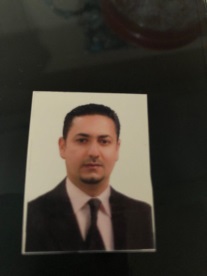 M.B.Ch. B.    2006 Mosul university / Mosul medical college FCABHS  2016 / arabic board of medical specialty Majoir specialist : Radio diagnosis Degree : lecturer 2016الشهاده بكالوريوس طب وجراحه عامه   2006 دكتوراه بورد اشعه تشخيصيه / زميل المجلس العربي للاختصاصات الطبيه                   2016    التخصص العام : علم الاشعه والتصوير الطبياللقب العلمي : مدرس تاريخه           2016   2007-2009 two years internship program in Mosul Teaching Hospital 2009-2011 demonstrator in Radiology Department /Faculty of Medicine /Mosul University/ Iraq  2011-2016 Residency Program of Specialization in Radiology / Erbil /Rizgary teaching hospital2016- still teaching Staff member of Radiology Department .qTeaching of students of 2nd, 5th & 6th class in Mosul Medical College 2016 & till nowمقيم دوري في مستشفيات الموصل ضض2007-2009		طبيب معيد /فرع الاشعه / كلية طب2009-2011طالب البورد العربيض /اشعه التشخيصية / اربيل م رزكاري التعليمي / 2001-2016		تدريسي في فرع الاشعه منذ 2016 تدريس طلبة المرحله الخامسه والسادسه في كلية طب الموصل 2016-2019Participation in different symposium in Mosul Medical college المشاركه في ندوات التعليم المستمر ( محاضره ومشاركه ) في كلية الطب Participation in different conferences in Mosul Universityمشاركه في مؤتمرات طبيه علميه مختلفه مشارك ) لجامعة الموصل ..دوره تدريبه في دبي الامارات    بتاريخ 2014 Members of Different committee of the Department & college عضو في لجان دائميه ومؤقته مختلفه للفروع والكليهعضوة في لجنة الجودة في كلية الطب2017 و 2018عو لضجنة الارشاد 2017 